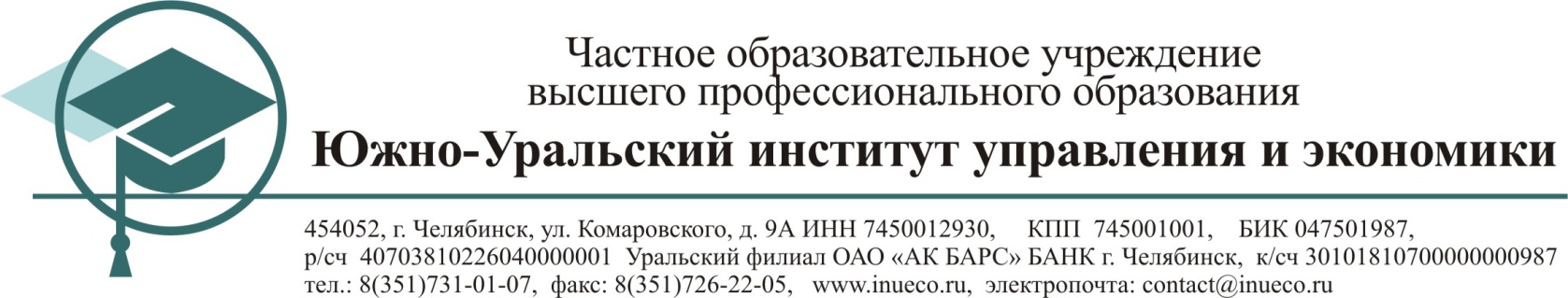 Информационный отчето III Всероссийском конкурсе социальной рекламы «Взгляд молодых» 15 ноября 2013 г. в Южно-Уральском институте управления и экономики прошла торжественная церемония чествования участников, призеров и победителей III Всероссийского конкурса социальной рекламы «Взгляд молодых» и открытие выставки.Социальная реклама - это общественно значимое творчество, утверждающее общечеловеческие ценности: нравственность, милосердие, веру, патриотизм, миротворчество, толерантность, чувство красоты и гармонии, направленное на решение актуальных проблем современного общества. Организаторами Всероссийского конкурса социальной рекламы выступили: Главное управление молодежной политики Челябинской области, Министерство образования и науки Челябинской области, Челябинская региональная общественная организация «Российский Союз Молодежи», Челябинское региональное отделение Всероссийской творческой общественной организации «Союз художников России», Совет молодых ученых и специалистов Челябинской области, Южно-Уральский институт управления и экономики.В конкурсе приняли участие школьники, студенты, аспиранты и молодые ученые. 648 участников представили более 700 социальных плакатов по номинациям «Широкая тропа добра», «ЗДРАВствуй!», «Зову тебя Россиею», «Ты и твои мечТЫ», «ЭКОпланета». В каждой номинации было выделено два направления «Профи» и «Перспектива». Работы представили 29 вузов, 23 учреждения среднего профессионального образования, 30 школ, детский дом, учреждения дополнительного образования. География конкурса обширна: Челябинск, Магнитогорск, Санкт-Петербург, Чебоксары, Новосибирск, Ульяновск, Красноярск, Тюмень, Пенза, Оренбург, Тара, Черкесск, Омск, Казань, Ставрополь, Кизляр, Иваново, Железноводск, Чита, Лангепасс, Сибай, Белорецк, Сургут, Чувашская республика, Юрюзань, Южноуральск, Снежинск, Трехгорный, Озерск, Пласт, Балей, Копейск, Златоуст, Сатка, Коелга, Кыштым, Касли, Аша, Коркино, Катав-Ивановск, Сим, Бреды, Крутояр, Новобурино, Неплюевка, Каменск-Уральский, Троицк.Работы представили студенты и аспиранты, молодые ученые высших учебных заведений: Южно-Уральского государственного университета, Челябинского государственного медицинского университета, Челябинского государственного университета, Магнитогорского государственного университета, Челябинской государственной академии культуры и искусств, Магнитогорского государственного технического университета им. Носова, Южно-Уральского государственного института искусств им Чайковского, Уральского государственного университета физической культуры, Южно-Уральского института управления и экономики, Новосибирского государственного медицинского университета, Чебоксарского института экономики и менеджмента Санкт-Петербургского государственного политехнического университета, Ульяновского государственного университета, Пензенского государственного университета архитектуры и строительства, Оренбургского государственного университета, Омского государственного университета сервиса, Санкт-Петербургского государственного экономического университета, Казанского государственного энергетического университета, Северо-Кавказского федерального университета, Ивановского государственного университета, Забайкальского государственного университета, Югорского государственного университета, Южно-Уральского профессионального института, Трехгорный технологический институт, филиал Национального исследовательского ядерного университета «МИФИ»Озерский технологический институт, филиал Национального исследовательского ядерного университета «МИФИ», Снежинский технологический институт, филиал Национального исследовательского ядерного университета «МИФИ», Российского торгово-экономического университета, Финансового университета при Правительстве Российской ФедерацииСтуденты средних профессиональных образовательных учреждений: Колледжа права и экономики, Красноярского технологического колледжа, Сургутского нефтяного техникума,Лангепасского нефтяного техникума, Железноводского художественно-строительного техникума, Копейского политехнического техникума, Златоустовского Педагогического колледжа, Челябинского механического - технологического техникума, Саткинского политехнического техникума им. А.К. Савина, Кыштымского радиомеханического техникума, Златоустовского металлургического колледжа, Каслинского промышленно-гуманитарного техникума, Ашинского индустриального техникума, Челябинского педагогического колледжа № 2, Челябинского педагогического колледжа № 1, Колледжа индустрии питания и торговли, Челябинского юридического колледжа, Коркинского горно-строительного техникума, Симского механического техникума, Южно-Уральского энергетического техникума, Магнитогорского педагогического колледжа, Юрюзанского технологического техникума, Снежинского политехнического техникума.Обучающиеся школ №№ 107, 112, 52, 89, 21, 54, 94, 15, 53, 152, 91, 147, гимназии № 23,города Челябинска,  вечерней общеобразовательной школы г. Кыштыма, школ №№ 48 и 5 г. Копейск, № 3 и 4 г. Аши, № 1 им. И.В. Курчатова г. Сим, Брединской школы № 97, Новобуринской, Крутоярской, Каракульской, Саккуловской, Коелгинской, Маякской, Неплюевской, Карсинской, Каменской, Специальной (коррекционной) школы–интерната, а  также воспитанники МБОУ для детей-сирот и детей, оставшихся без попечения родителей детский дом № 14 г. Челябинск; а также коллективы Межшкольного учебного комбината, Центра детского творчества, Центра «Перспектива», творческих объединений «Самоделки» и «Мастера».Призёры номинаций получили дипломы за подписью Начальника Главного управления молодежной политики Челябинской области Бахаева Антона Александровича, Министра образования и науки Челябинской области Кузнецова Александра Игоревича и ректора Южно-Уральского института управления и экономики Молодчика Анатолия Викторовича и флеш-карты на 16 ГБ. Победители – жесткий диск на 500 ГБ.Номинация «ЗДРАВствуй!».Работы 88 участников направлены на пропаганду реализации приоритетного национального проекта «Здоровье», профилактику злоупотребления психоактивными веществами, профилактику дорожно-транспортных происшествий, повышение внимания к безопасности жизни; популяризации физкультурно-оздоровительной и спортивно-массовой работы, отдельных видов спорта, повышение интереса к значимым спортивным мероприятиям, проводимым в России: Олимпийским играм 2014 года в Сочи, ХХI Чемпионату мира по футболу FIFA в России.3 место:- Трофимов Дмитрий Михайлович, Магнитогорский государственный университет, - Полуэктова Анастасия Владимировна, Каменская средняя общеобразовательная школа, - Федотов Кирилл Владимирович, школа № 1 им. И.В.Курчатова, города Сим Ашинского муниципального района Челябинской области 2 место: - Ерёмин Антон Олегович, Южно-Уральский государственный медицинский университет, - Лавриненко Анастасия Николаевна, Северо-Кавказский федеральный университет,- Федоров Глеб Вячеславович и Гайниахметова Анастасия Ильгизовна, Южно-Уральский институт управления и экономики, - Невраева Маргарита Андреевна, Колледж права и экономики, - Шойхет Вероника Владимировна, Южно-Уральский институт управления и экономики1 место: - Веснин Кирилл Федорович, школа № 147 города Челябинска.Номинации «Зову тебя Россиею»Работы 43 участников направлены на поддержку интереса к культурному наследию России, популяризацию бережного отношения к памятникам истории и культуры, сохранение чистоты родного языка, создание положительного имиджа региона, ребрендинг национальных праздников Российской Федерации3 место:- Гор Иван Владимирович и Черных Максим Александрович, Южно-Уральский государственный медицинский университет - Маметьев Василий Егорович, Магнитогорский государственный университет- Теплякова Дарья Александровна, школа № 91 города Челябинска.2 место:- Третьякова Варвара Юрьевна, Южно-Уральский государственный медицинский университет,- Пыжова Евгения Сергеевна, Магнитогорский педагогический колледж1 место:- Межетова Мария Андреевна, Челябинский государственный университетНоминации «ЭКОпланета»Работы 113 участников направлены на отражение экологических проблем, сохранение красоты природы и защиту окружающей среды, пропаганду ресурсосбережения и экологическое воспитание.3 место:- Кабыш Антон Владимирович, Челябинский юридический колледж- Ярунина Татьяна Андреевна, школа № 3 г.Аша,2 место:- Тагирова Мария Владимировна, Российский государственный торгово-экономический университет,- Сарамсакова Алия Хайрбековна, Магнитогорский государственный университет1 место:- Сюрина Екатерина Евгеньевна, Магнитогорский государственный университет,- Зайнуллина Айгуль Финдусовна, Челябинская государственная академия культуры и искусствНоминации «Ты и твои мечТЫ».Работы 60 (шестидесяти) участников направлены на отражение устремлений современной молодежи, визуализации технологии форсайта, пропаганду реализации приоритетного национального проекта «Образование», популяризацию рабочих профессий, привлечение внимания к инновационному будущему России, повышение электоральной активности молодежи3 место:- Цявко Артем Викторович, Южно-Уральский институт управления и экономики,- Шутова Татьяна Владимировна, Школа № 21 города Копейска,- Новикова Анастасия Алексеевна, Южно-Уральский институт управления и экономики2 место: - Комарова Ксения Олеговна, Магнитогорский государственный университет,- Черепанова Екатерина Александровна, Южно-Уральский институт управления и экономики,- Константинов Константин Дмитриевич, Магнитогорский государственный университет1 место:- Мухаметов Олег, МБОУ для детей-сирот и детей, оставшихся без попечения родителей, детский дом № 14 г. Челябинск,- Иванова Анастасия Ивановна и Осипова Анастасия Алексеевна, Южно-Уральский институт управления и экономикиНоминации «Широкая тропа добра».Работы 103 участников направлены на развитие тем человеческих добродетелей, семейных ценностей, помощи людям с ограниченными возможностями3 место:-  Таратынов Владислав Дмитриевич, школа № 53,- Стоногин Руслан Олегович, Юрюзанский технологический техникум,- Серебрякова Евгения Михайловна, Южно-Уральский институт управления и экономики2 место:- Молчанова Наталья Сергеевна, Южно-Уральский государственный медицинский университет - Мухина Виктория Олеговна, Челябинская государственная академия культуры и искусств1 место: - Горшкова Инна Владимировна и Грипас Яна Олеговна, Южно-Уральский институт управления и экономикиСовет молодых ученых и специалистов, председатель Винник Денис Александрович, представил собственную версию лучших работ в номинациях:- Спиридонова Анна Алексеевна,  Южно-Уральский институт управления и экономики, номинация «ЗДРАВствуй» (Перспектива);- Крылова Ульяна Александровна, Южно-Уральский профессиональный институт, номинация «ЗДРАВствуй» (Профи);- Иванова Анна Николаевна, Магнитогорский государственный технический университет им. Г.И.Носова, номинация «Зову тебя Россиею» (Перспектива);- Маметьев Василий Егорович, Магнитогорский государственный университет, номинация «Зову тебя Россиею» (Профи);- Лисогор Иван Валерьевич, «Кыштымский радиомеханический техникум», номинация «ТЫ и твои мечТЫ» (Перспектива);- Гриценко Юлия Владиславовна, Колледж права и экономики, номинация «Ты и твои мечТЫ» (Профи);- Буб Анна Петровна, Пивоварова Юлия Евгеньевна, Южно-Уральский институт управления и экономики, номинация «Широкая тропа добра» (Перспектива);- Трофимов Дмитрий Михайлович, Магнитогорский государственный университет, номинация «Широкая тропа добра» (Профи);- Соломатина Оксана Евгеньевна, Колледж права и экономики, номинация «ЭКОпланета» (Перспектива);- Лесик Алеся Олеговна, Колледж права и экономики, номинация «ЭКОпланета» (Профи).Российский Союз Молодежи, председатель ЧРОО ООО Калимуллина Светлана Гаязовна, представил собственную версию лучших работ по номинациям:-  Шлепотина Нина Михайловна Южно-Уральский государственный медицинский университет, номинация «ЗДРАВствуй» (Перспектива);- Подколзина Любовь Никитична, Межшкольный учебный комбинат, номинация «ЗДРАВствуй» (Профи);- Дьяченко Павел Вячеславович, Южно-Уральский институт управления и экономики, номинация «Зову тебя Россиею» (Перспектива);- Хусаинова Наиля Рустемовна, Магнитогорский государственный университет, номинация «Зову тебя Россиею» (Профи);- Абдурасулов Хожиакбар Арипжанович, Магнитогорский государственный технический университет им. Г.И.Носова», номинация «ТЫ и твои мечТЫ» (Перспектива);- Гаврилов Андрей Александрович, Южно-Уральский институт управления и экономики, номинация «Ты и твои мечТЫ» (Профи);- Гаджиева Светлана  Талыб кызы, Маякская средняя общеобразовательная школа, номинация «Широкая тропа добра» (Перспектива);- Снопко Ирина, Поворотова Ирина, Булавко Валентин, Забайкальский государственный университет, номинация «Широкая тропа добра» (Профи);- Белкин Евгений Александрович, школа № 5 Копейского городского округа, номинация «ЭКОпланета» (Перспектива);- Сюрина Екатерина Евгеньевна, Магнитогорский государственный университет, номинация «ЭКОпланета» (Перспектива) Свою версию победителей представил Центр творческого развития и гуманитарного образования "Перспектива" - Пашкова Екатерина, Детский дом № 14 города Челябинска, номинация «Широкая тропа добра»; - Мухаметов Олег, Детский дом № 14 города Челябинска, номинация «Широкая тропа добра»;- Сагура Дарья Валентиновна, школа  №89 г. Челябинска, номинация «ЗДРАВствуй»; - Курманова Карина Рашидовна, учреждение дополнительного образования детей станция юных техников города Копейска, творческое объединение «Самоделки», номинация «Широкая тропа добра»За подготовку участников отмечена Забидчук Вера  Николаевна, Детский дом № 14.Ребят поприветствовали ведущий специалист отдела вузов и науки Министерства образования и науки Челябинской области Девятова Елена Васильевна; председатель Челябинского регионального отделения Всероссийской творческой общественной организации «Союз художников России» Костюк Анатолий Владимирович; заместитель председателя Челябинской региональной общественной организации общероссийской общественной организации «Российский Союз молодежи» Игнатьев Роман Сергеевич; заместитель председателя Совета молодых ученых и специалистов Челябинской области Пидуков Владислав Николаевич.